Changes compared to the ”normal” documentsHeader SQL:Normal:
/* DECLARATIONS - BEGIN (DO NOT CHANGE) */
DECLARE @docEntry AS INT
DECLARE @objectId AS NVARCHAR(20)
SET @objectId = {?ObjectId@}
SET @docEntry = {?DocKey@}Should be changed to:
/* DECLARATIONS - BEGIN (DO NOT CHANGE) */
DECLARE @CardCode AS NVARCHAR(15)
SET @CardCode = '{?CardCode}'
DECLARE @objectId AS NVARCHAR(20)
SET @objectId = {?ObjectId@}Normal:
LEFT JOIN OCTG T9 ON T0.GroupNum = T9.GroupNum
WHERE T0.DocEntry = '+@docEntry)
/* SELECTION - ENDShould be changed to: 
LEFT JOIN OCTG T9 ON T0.GroupNum = T9.GroupNum
WHERE T0.DocEntry IN (SELECT TS0.DocEntry FROM OINV TS0 WHERE TS0.DOCSTATUS = ''O'' AND TS0.DOCDUEDATE < GETDATE() + 2 AND TS0.PAIDSUM = 0 AND TS0.U_BOY_DDRS = ''N'' AND TS0.CardCode = '''+@CardCode+''')')
/* SELECTION - END */
Normal: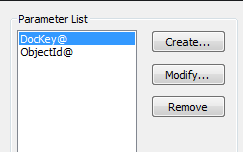 Should be changed to: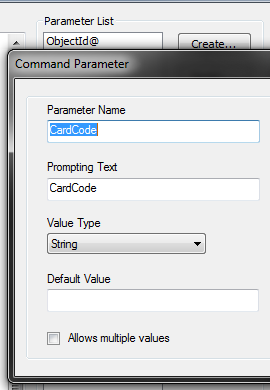 Line SQL:Normal:
/* DECLARATIONS - BEGIN (DO NOT CHANGE) */DECLARE @docEntry AS INTDECLARE @objectId AS NVARCHAR(20)SET @objectId = {?ObjectId@}SET @docEntry = {?DocKey@}
Should be changed to:
/* DECLARATIONS - BEGIN (DO NOT CHANGE) */DECLARE @docEntry AS NVARCHAR(254)SET @docEntry = '(SELECT TS0.DocEntry FROM OINV TS0 WHERE TS0.DOCSTATUS = ''O'' AND TS0.DOCDUEDATE < GETDATE() + 2 AND TS0.PAIDSUM = 0 AND TS0.U_BOY_DDRS = ''N'' AND TS0.CardCode = '''+'{?CardCode}'+''')'DECLARE @objectId AS NVARCHAR(20)SET @objectId = {?ObjectId@}
Normal:
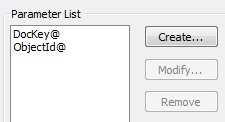 Should be changed to:
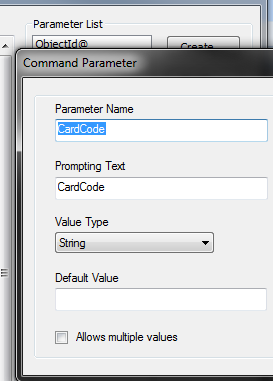 Report:You will need to create a group on the Header.DocEntry: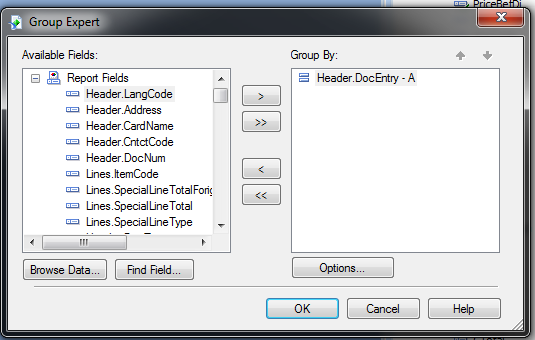 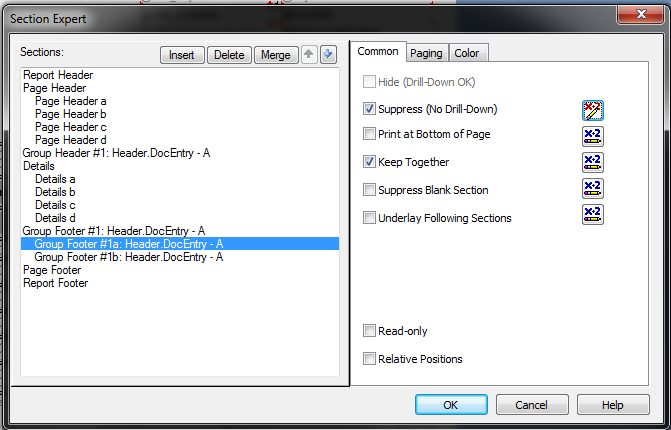 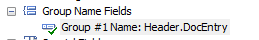 This should be inserted as a group: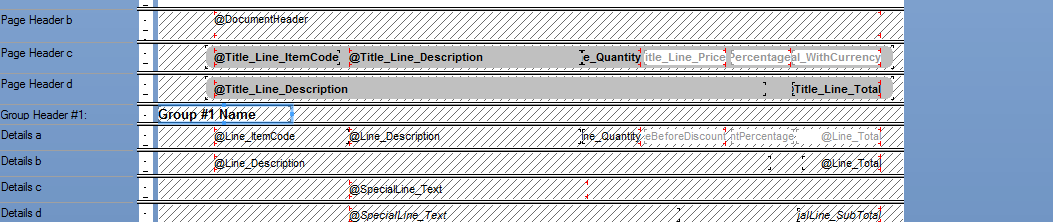 You also need to setup paging for group foot.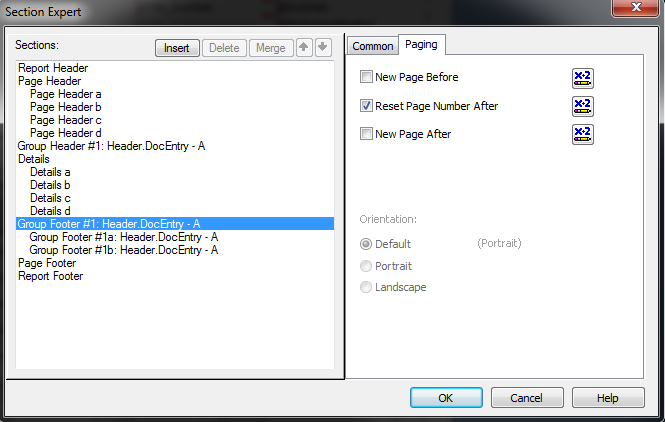 You will need to move the Report Footer b content into the group footer 1b.Normal: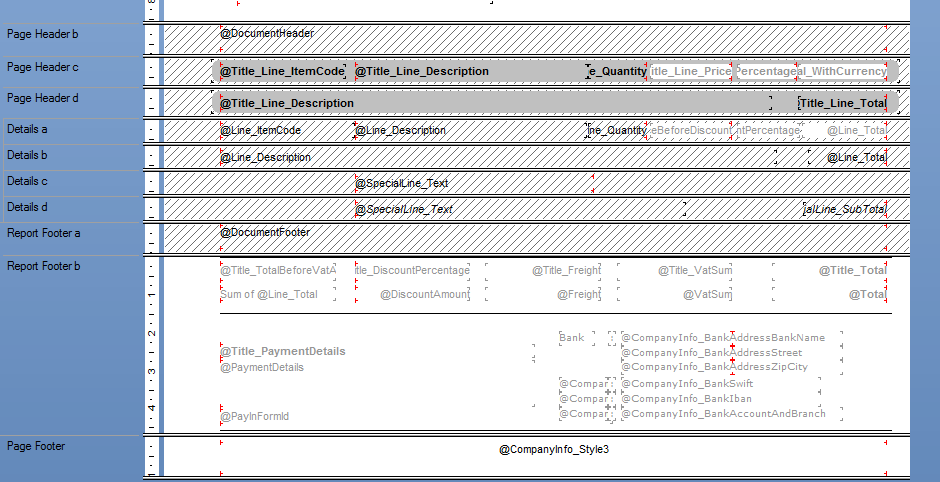 After change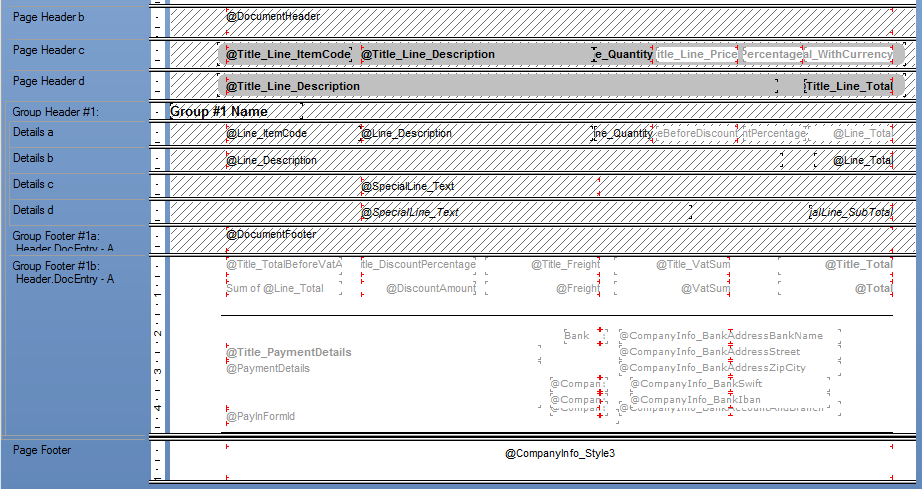 